Maths homework 12.11.21Try to do as many of these questions as you can.  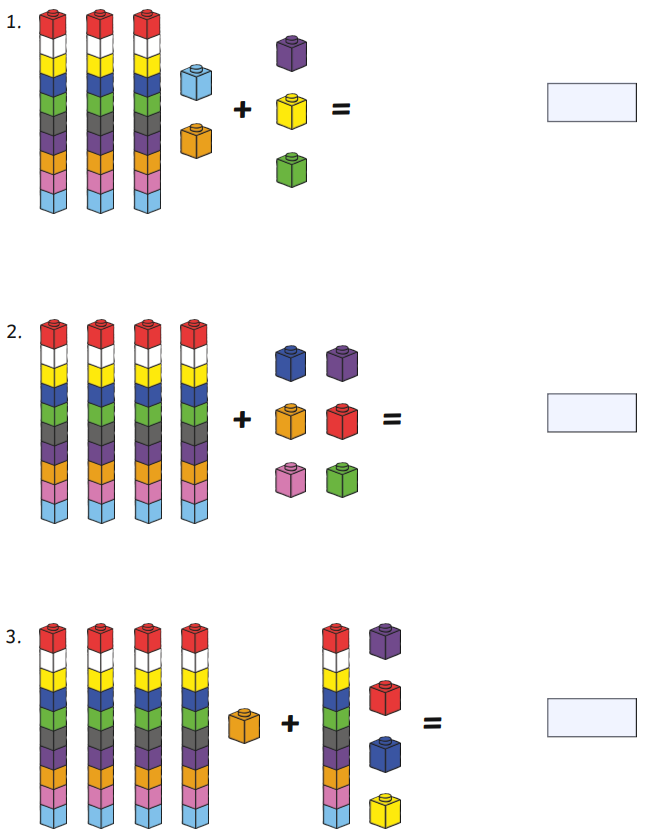 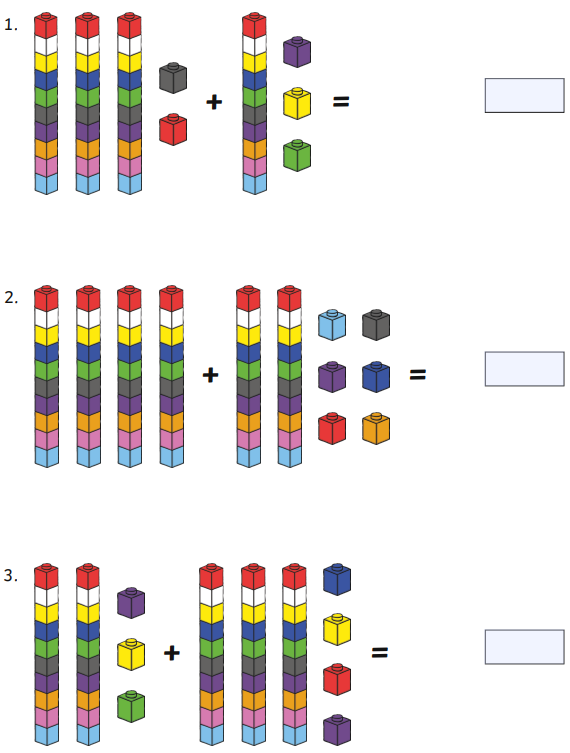 